  ПРОЕКТ доопрацьований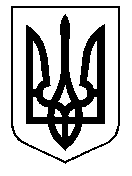 ТАЛЬНІВСЬКА РАЙОННА РАДАЧеркаської областіР  І  Ш  Е  Н  Н  Я___________                                                                                     № __________Про затвердження структури та  граничної чисельності КНП «Тальнівський центр первинної медико – санітарної допомоги» Тальнівської  районної  радиВідповідно до статтей 43, 59, 60 Закону України «Про місцеве самоврядування в Україні», Наказу Міністерства охорони здоров’я України, Міністерства регіонального розвитку, будівництва та житлово-комунального господарства України від 06.02.2018 № 178/24, зареєстрованого в Міністерстві юстиції України 21 лютого 2018 р. за № 215/31667 «Про затвердження Порядку формування спроможних мереж надання первинної медичної допомоги», підпункту 4.8 пункту 4 Статуту Комунального некомерційного підприємства «Тальнівський центр первинної медико-санітарної допомоги» Тальнівської районної ради Черкаської області, затвердженого рішенням районної ради від 17.08.2018 № 26-4/VІІ,  враховуючи подання райдержадміністрації, районна рада ВИРІШИЛА:1. Затвердити структуру та граничну чисельність Комунального некомерційного підприємства «Тальнівський центр первинної медико-санітарної допомоги» Тальнівської районної ради (далі - Підприємство) згідно з додатком.2. Визнати такою, що втратила чинність структуру та граничну  чисельність працівників Комунального некомерційного підприємства  «Тальнівський центр первинної медико-санітарної допомоги» Тальнівської  районної  ради,  затверджену пунктом 6 рішення Тальнівської районної ради від  15.11.2018 № 28-4/VII «Про створення комунального некомерційного  підприємства Тальнівський центр первинної медико-санітарної допомоги  Тальнівської районної ради», з часу затвердження Підприємством нового  штатного  розпису.3. Контроль за виконанням рішення покласти на постійні комісії районної ради з питань комунальної власності, промисловості та регуляторної політики  і з питань бюджету та економічного розвитку.Голова районної  ради       ЗАТВЕРДЖЕНОРішення районної ради  №    /VІІСтруктура та  гранична  чисельність працівників Комунального  некомерційного підприємства  «Тальнівський центр  первинної  медико-санітарної  допомоги» Тальнівської  районної  радиГоловний лікар                                                                                        Г.ДанилюкКеруючий  справами виконавчого апарату районної ради                                                     В.Карпук  №п/пНазва структурного підрозділуКількість штатних одиниць1.Адміністративна  частина  управління16,02.Господарська  частина8,03.Тальнівська  АЗПСМ 46,04.ФАП  с. Гордашівка1,55.ФАП  с. Лащова1,06.ФАП  с. Глибочок1,07.ФАП  с. Здобуток1,08.ФАП  с. Колодисте1,09.ФАП  с. Соколівочка1,010.ФАП  с. Червоне1,011.Майданецька  АЗПСМ 5,012.ФАП  с. Павлівка -1 1,013.ФАП  с. Вишнопіль1,514.ФАП  с. Зеленьків2,015.Мошурівська  АЗПСМ6,016.ФАП  с. Романівка1,517.ФАП  с. Поташ1,018.Тальянківська  АЗПСМ5,019.ФАП  с. Легедзино1,520.ФАП  с. Білашки1.521.Онопріївська    АЗПСМ5,022.ФАП  с. Кобринова  Гребля1,023.ФАП  с. Заліське1,024.ФАП  с. Кобринове1,025.Веселокутська  АЗПСМ6,026.ФАП  с. Лісове2,027.ФАП  с. Шаулиха1,028.ФАП  с. Папужинці1,029.Кривоколінська  АЗПСМ5,030.ФАП  с. Піщана1,531.ФАП  с. Лоташеве1,032.ФАП  с. Корсунка1,0Всього посад по КНП «Тальнівський   ЦПМСД»130,0В тому числі:Лікарі24,0Середній  медичний  персонал66,5Молодший  медичний  персонал10,5Інший  персонал29,0Структура та  гранична  чисельність працівників по  строкових  договорах  за  кошти  місцевих  бюджетів КНП  «Тальнівський центр  первинної  медико-санітарної  допомоги» Тальнівської  районної  ради  Структура та  гранична  чисельність працівників по  строкових  договорах  за  кошти  місцевих  бюджетів КНП  «Тальнівський центр  первинної  медико-санітарної  допомоги» Тальнівської  районної  ради  Структура та  гранична  чисельність працівників по  строкових  договорах  за  кошти  місцевих  бюджетів КНП  «Тальнівський центр  первинної  медико-санітарної  допомоги» Тальнівської  районної  ради  1,01.ФАП  с.Лащова1,02.ФАП с.Глибочок1,03.ФАП с.Здобуток1,04.ФАП с.Колодисте1,05.ФАП с.Соколівочка1,06.ФАП с.Червоне1,07.ФАП с.Павлівка-11,08.ФАП с.Зеленьків1,09.ФАП с.Поташ1,010.ФАП с.Кобринова  Гребля1,011.ФАП с.Кобринове1,012.ФАП с.Заліське1,013.ФАП с. Лісове1,014.ФАП с. Шаулиха1,015.ФАП с. Папужинці1,016.ФАП с. Лоташеве1,017.ФАП с. Корсунка1,0 18.ФАП с. Романівка1,0Всього посад по  строковим  договорам за  кошти  місцевих  бюджетів по КНП «Тальнівський   ЦПМСД»18,0В тому числі:Молодший  медичний  персонал18,0